Znajdź po 5 różnic między obrazkami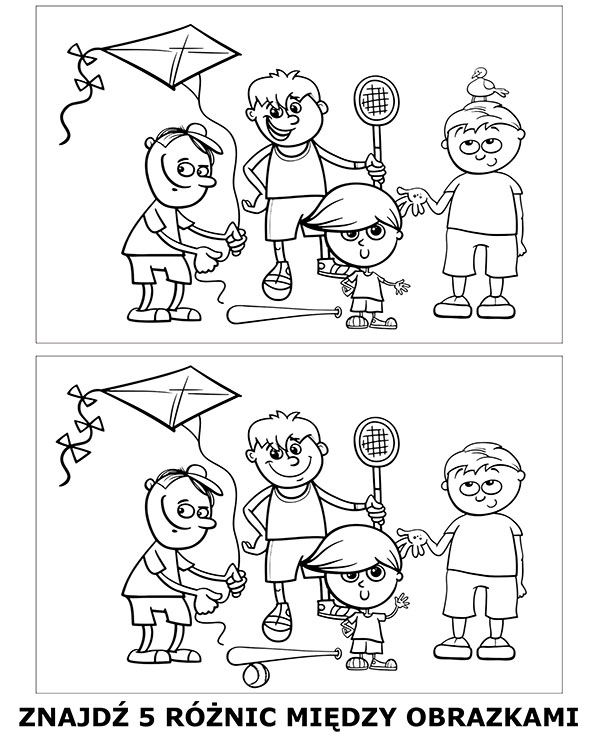 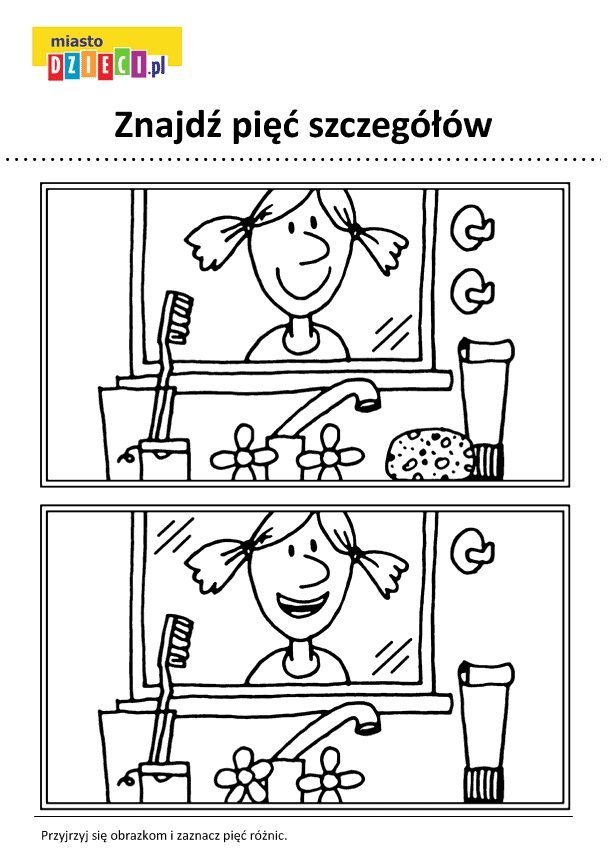 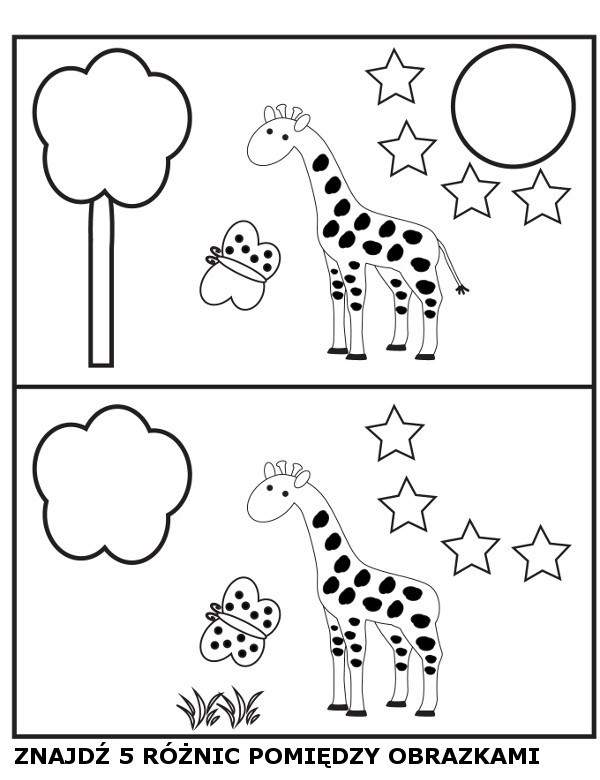 